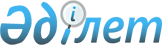 Об образовании избирательных участков
					
			Утративший силу
			
			
		
					Решение акима Жамбылского района Жамбылской области от 28 февраля 2014 года № 1. Зарегистрировано Департаментом юстиции Жамбылской области 13 марта 2014 года № 2125. Утратило силу решением акима Жамбылского района Жамбылской области от 14 декабря 2018 года № 01
      Сноска. Утратило силу решением акима Жамбылского района Жамбылской области от 14.12.2018 № 01 (вводится в действие по истечении десяти календарных дней после дня его первого официального опубликования).

      Примечание РЦПИ.

      В тексте документа сохранена пунктуация и орфография оригинала.
      В соответствии со статьей 23 Конституционного Закона Республики Казахстан от 28 сентября 1995 года "О выборах в Республике Казахстан" и статьей 33 Закона Республики Казахстан от 23 января 2001 года "О местном государственном управлении и самоуправлении в Республике Казахстан" аким района РЕШИЛ:
      1. Образовать избирательные участки на территории Жамбылского района по согласованию с Жамбылской областной территориальной избирательной комиссией согласно приложению.
      2. Контроль за исполнением настоящего решения возложить на руководителя аппарата акима района Кыдыралиулы Ерлана.
      3. Настоящее решение вступает в силу со дня государственной регистрации в органах юстиции и вводится в действие по истечении десяти календарных дней после дня его первого официального опубликования.
      "СОГЛАСОВАНО"
      Председатель Жамбылской областной
      территориальной избирательной комиссии
      А. Абдуалы
      28 февраля 2014 год Избирательные участки и их границы на территории Жамбылского района
      Избирательный участок № 148
      Граница: село Жасоркен.
      Избирательный участок № 149
      Граница: село Кызылкайнар.
      Избирательный участок № 150
      Граница: село Гродеково.
      Избирательный участок № 151
      Граница: село Кызылдихан.
      Избирательный участок № 152
      Граница: село Жалпактобе, нечетной стороны по улице Жалпактобе расположены дома № 1а-159, четной стороны улицы расположены дома № 2-216, нечетной стороны по улице Октябрьская расположены дома № 1-143, четной стороны улицы расположены дома № 2-112, нечетной стороны по улице Патыша Юнусова расположены дома № 1-67, четной стороны расположены дома № 2-48б, четной стороны по улице Дагира Джапарова расположены дома № 2-22, нечетной стороны по улице Юнчи расположены дома № 3-25, улицы Таласская, Тараз, Полевая, Шамши Калдаякова, Мухтара Ауэзова, Магазы Масанчи, Ясыра Шивазы, Хализа Сулейманова, Динмухамеда Конаева, Мансуза Ванахуна, Лесхозная, Карой, Касыма Марасулова.
      Избирательный участок № 153
      Граница: село Жалпактобе, нечетной стороны по улице Жалпактобе расположены дома № 165-357, четной стороны улицы расположены дома № 218-430, нечетной стороны по улице Дагира Джапарова расположены дома № 1-37, нечетной стороны по улице Октябрьская расположены дома № 145-265/1, четной стороны улицы расположены дома № 114-228/2, нечетной стороны по улице Патыша Юнусова расположены дома № 69-95, четной стороны улицы расположены дома № 50-66, четной стороны по улице Юнчи расположены дома № 12-24, улицы Даута Абдуллаева, Карима Мусина, Махмута Аширова, Бауыржана Момышулы, Ма-да-жын, Бакира Абдуллаева, Муллы Месир, Турара Рыскулова, Школьная, Юсупа Каримова, Кулимжана Кутумова, Абдуллы Байтленова, Лазра Васильевича Цхай, Эрли Эрбуду, Кулсин Избасарова, Молочная, Максыма Джамалова, Шамуза Госунфу, Шокана Алимбаева, Искака Сулейманова, Карасу, 1, 2 переулок улицы Искака Сулейманова, участки Жанакурылыс, Кыршынды, Акшолак.
      Избирательный участок № 154
      Граница: село Акбулым.
      Избирательный участок № 155
      Граница: село Бесагаш.
      Избирательный участок № 156
      Граница: села Турксиб.
      Избирательный участок № 157
      Граница: село Пригородное, улица Абая, 1, 2 переулок Абая, Абая 2, Абая 3, улица Балабека Бекназарова, 1, 2, 3, 4 переулок Балабека Бекназарова, улица Есмырзы Келдигулулы, 1, 2 переулок Есмырзы Келдигулулы, переулок Садовая, 3 переулок Садовая, улица Сабита Муканова, 1, 2 переулок Сабита Муканова, улицы А. Шынасилова, Амангелды Иманова, Д. Алимбетова, Дулата Баянбаева, Маншука Маметова, Исака Бекбасарова, О. Таттибаева, Седовка, Степная, Турара Жайымбаева, Шокана Уалиханова, Карой, Набережная, переулок Набережная.
      Избирательный участок № 158
      Граница: село Пригородное, улица Куттыбека Примкулова, улица Анапии Кожамкулова, переулок Анапии Кожамкулова, 1, 2, 3, 4 переулок Анапии Кожамкулова, улица Клубная, 1, 2, 3 переулок Клубная, улица 50 лет Казахской КСР, улицы Абдихалыка Усипбекова, Абдрахмана Айтиева, Аль-Фараби, Алиби Жангельдина, Алматы, Бауржана Момышулы, Жамбыла, Кенена Азербаева, Комсомольская, Курмангазы, Мира, Молодежная, Мусы Серимова, Мухтара Ауезова, Украинская, Школьная, Ыбырая Алтынсарина, 1, 2 переулок Ленина, 1, 2 переулок Терешкова. 
      Избирательный участок № 159
      Граница: село Айшабиби.
      Избирательный участок № 160
      Граница: село Кызылтан.
      Избирательный участок № 161
      Граница: село Каратау.
      Избирательный участок № 162
      Граница: села Бектобе, Кызылшарык, Байтерек.
      Избирательный участок № 163
      Граница: села Шайкорык, Танты.
      Избирательный участок № 164
      Граница: село Бесжылдык.
      Избирательный участок № 165
      Граница: села Коныртобе, Капал, станция Шайкорык.
      Избирательный участок № 166
      Граница: село Аса, нечетной стороны по улице Абая расположены дома № 1-87, четной стороны улицы расположены дома № 2-34, нечетной стороны по улице Толе би расположены дома № 1-87, четной стороны улицы расположены дома № 2-78, улицы Абилека Бегманова, Жамбыла, Ушкемпира Мыркалыкова, Сейдахмета Махашева, Базара Килыбаева, Гагарина, Заводская, Темиржол, Гани Муратбаева, Желтоксан, Луговая, Алии Молдагуловой, Маншука Маметовой.
      Избирательный участок № 167
      Граница: село Аса, четной стороны по улице Абая расположены дома № 36-102, нечетной стороны улицы расположены дома № 89-165, 1-5 переулки улицы Абая, четной стороны по улице Толе би расположены дома № 88-220, нечетной стороны улицы расположены дома № 103-217, улицы Жети тобе, Ыбырая Алтынсарина, Ленина, Бауыржана Момышулы, Турара Рыскулова, Керимбека Шманова, Тугелбая, Советская, Амангельды Иманова, Мухтара Ауэзова, Койгельды.
      Избирательный участок № 168
      Граница: село Рахат, улицы Сакена Сейфуллина, Сакена Сейфуллина 2, Шокана Уалиханова, Динмухамеда Конаева, Байтерек 1, Байтерек 2, Байтерек 3, Байтерек 4, Байтерек 5 села Аса.
      Избирательный участок № 169
      Граница: село Бирлесу-Енбек.
      Избирательный участок № 170
      Граница: село Октябрь-Жемис.
      Избирательный участок № 171
      Граница: село Кумтиын.
      Избирательный участок № 172
      Граница: село Каракемер, населенный пункт Сенгирбай.
      Избирательный участок № 173
      Граница: село Тастобе.
      Избирательный участок № 174
      Граница: село Енбек, 27 разъезд.
      Избирательный участок № 175
      Граница: села Жамбыл, Костобе.
      Избирательный участок № 176
      Граница: села Пионер, Шайдана, пастбище Кодели и Мойынкум.
      Избирательный участок № 177
      Граница: село Орнек, станция Жұма.
      Избирательный участок № 178
      Граница: село Ерназар.
      Избирательный участок № 179
      Граница: села Тогызтарау, Жанаоткел, Кумсуат.
					© 2012. РГП на ПХВ «Институт законодательства и правовой информации Республики Казахстан» Министерства юстиции Республики Казахстан
				
      Аким Жамбылского района 

Р. Даулет
Приложение к решению
акима Жамбылского района
от 28 февраля 2014 года № 1